Частное учреждение- общеобразовательная организация«Симбирская гимназия «ДАР»Положениео Совете родителейЧастного учреждения-общеобразовательной организации«Симбирская гимназия «ДАР»1. Общие положения1.1. Настоящее Положение регламентирует деятельность Совета родителей как органа самоуправления школы. Совет родителей создается в целях содействия ОО в осуществлении воспитания и обучения детей. 
          1.2. Положение о Совете родителей обсуждается и принимается на общем родительском собрании, утверждается и вводится в действие приказом по гимназии; изменения и дополнения в настоящее Положение вносятся в том же порядке. 
          1.3.  Совет родителей (далее - Совет) избирается общим собранием родителей по представлению классных родительских собраний. Совет подчиняется и подотчетен общему родительскому собранию. Срок полномочий комитета 1 год (ротация состава комитета проводится ежегодно на одну треть). 
Численный состав Совета определяет образовательная организация.         1.4. Совет организует свою работу следующим образом: 
- на первом заседании избирает председателя, который организует работу членов Совета и постоянных или временных комиссий, создаваемых для реализации отдельных направлений в работе; 
- составляет план работы на учебный год, содержание которого определяется с учетом установленной компетенции и задач, стоящих перед ОО; 
- принимает решения на заседаниях по рассматриваемым вопросам большинством голосов в присутствии не менее половины своего состава (заседания протоколируются).         1.5.     Для координации работы в состав Совета кооптируется заместитель директора школы (педагогический работник по представлению руководства). 
Деятельность Совета осуществляется в соответствии с Конвенцией ООН о правах ребенка, действующим законодательством РФ в области образования, Уставом и настоящим Положением. 
  1.6.  Решения Совета являются рекомендательными для участников образовательного процесса. Обязательными являются только те решения Совета, в целях реализации которых издается приказ по образовательной организации.2. Основные задачи Совета родителей2.1.Содействие руководству гимназии: 
- в совершенствовании условий для осуществления образовательного процесса, охраны жизни и здоровья обучающихся, свободного развития личности; 
- в защите законных прав и интересов обучающихся; 
- в организации и проведении общих внеклассных мероприятий.2.2. Организация работы с родителями (законными представителями) обучающихся гимназии по разъяснению их прав и обязанностей, значения всестороннего воспитания ребенка в семье.2.3. Установление единства воспитательного влияния на детей педагогическим коллективом ОО и семьей.2.4. Привлечение родительской общественности к активному участию в жизни гимназии, к организации педагогической пропаганды среди родителей и общественности.2.5. Оказание непосредственной помощи руководству в укреплении материально-технической базы школы.3. Функции Совета родителей3.1. Содействует обеспечению оптимальных условий для организации образовательного процесса (оказывает помощь, в частности, в приобретении учебно-методического обеспечения, подготовке наглядных методических пособий).3.2. Координирует деятельность классных родительских комитетов.3.3. Проводит разъяснительную и консультативную работу среди родителей (законных представителей) обучающихся об их правах и обязанностях.3.4. Оказывает содействие в проведении общих внеклассных мероприятий.3.5. Участвует в подготовке ОО к новому учебному году.3.6. Совместно с руководством ОО контролирует организацию качественного питания обучающихся и их медицинского обслуживания.3.7. Оказывает помощь руководству ОО в организации и проведении общих родительских собраний.3.8. Рассматривает обращения в свой адрес, а также обращения по вопросам, отнесенным настоящим Положением к компетенции Совета, по поручению директора ОО.3.9. Обсуждает локальные акты ОО по вопросам, входящим в компетенцию Совета.3.10. Принимает участие в организации безопасных условий осуществления образовательного процесса, выполнения санитарно-гигиенических правил и норм.3.11. Организует и проводит собрания, доклады, лекции для родителей, беседы (круглые столы) по вопросам семейного воспитания детей.3.12. Взаимодействует с общественными организациями по вопросам пропаганды гимназических традиций, уклада гимназической жизни.3.13. Взаимодействует с педагогическим коллективом ОО по вопросам профилактики правонарушений среди несовершеннолетних обучающихся.3.14. Взаимодействует с другими органами самоуправления ОО по вопросам проведения общих внеклассных мероприятий и другим, относящимся к компетенции Совета.3.15. Осуществляет мероприятия по укреплению хозяйственной и учебно-материальной базы гимназии, её благоустройству и созданию в ней оптимальных условий для пребывания детей в учебных кабинетах.4. Права Совета родителей4.1. Вносить предложения руководству и органам самоуправления ОО по совершенствованию управления, получать информацию о результатах их рассмотрения.4.2. Обращаться за разъяснениями в учреждения и организации по вопросам воспитания детей.4.3. Заслушивать и получать информацию от руководства ОО, других органов управления о результатах образовательного процесса, о воспитании обучающихся.4.4. Вызывать на свои заседания родителей (законных представителей) обучающихся по представлению (решению) классного родительского комитета, исчерпавшего возможности педагогического воздействия.4.5. Принимать участие в обсуждении локальных актов ОО в части установления прав обучающихся.4.6. Давать разъяснения и принимать меры по рассматриваемым обращениям родителей (законных представителей) обучающихся, председателей классных родительских комитетов по вопросам охраны жизни и здоровья обучающихся, соблюдению их прав.     4.7. Поощрять родителей (законных представителей) обучающихся за активную работу в Совете родителей, оказание помощи в проведении общих внеклассных мероприятий, за укрепление материально-технической базы образовательного процесса.     4.8. Организовывать постоянные или временные комиссии под руководством членов Совета для исполнения своих функций на более высоком уровне.     4.9. Разрабатывать и принимать локальные акты в рамках установленной компетенции (решения заседаний комитета о классных родительских комитетах, о комиссиях Совета).     4.10. Председатель Совета родителей может присутствовать (с последующим информированием Совета) на заседаниях педагогического совета, других органов самоуправления по вопросам соблюдения Устава, дисциплины, соблюдения прав обучающихся.5. Ответственность Совета родителейСовет отвечает за:5.1. Выполнение плана работы.5.2. Выполнение решений, реализацию рекомендаций.5.3. Установление взаимопонимания и взаимодействия между руководством ОО, педагогическими работниками и родителями (законными представителями) обучающихся в вопросах семейного и общественного воспитания.5.4. Качественное принятие решений в соответствии с действующим законодательством.5.5. Бездействие отдельных членов комитета или всего комитета.
Члены Совета, не принимающие участия в его работе, по представлению председателя могут быть отозваны избирателями (общим родительским собранием).6. Делопроизводство родительского комитета6.1. Совет ведет протоколы своих заседаний и общих родительских собраний в соответствии с Инструкцией о ведении делопроизводства образовательной организации.6.2. Планы, отчеты о проделанной работе, протоколы заседаний хранятся в канцелярии ОО. Срок хранения не более трех лет.6.3. Ответственность за делопроизводство в Совете родителей возлагается на председателя или избранного секретаря комитета.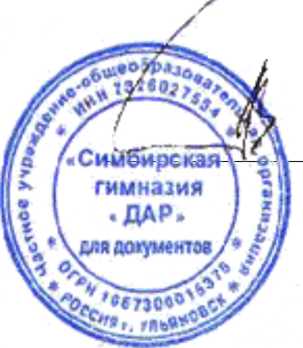                  ПРИНЯТОрешением Педагогического Совета               Протокол №1         от 29 августа 2016 г.                УТВЕРЖДАЮ            Директор ЧУ-ОО«Симбирская гимназия «ДАР»____________ Морозов В.Е.Приказ №17 от  01 сентября 2016г.